Supplementary MaterialTable S1. Composite secondary outcomes according to serum bicarbonate concentration HR: hazard ratio; CI: confidence interval; TCO2: total carbon dioxide; DM: diabetes mellitus; HTN: hypertension; CVD: cardiovascular disease; BMI: body mass index; eGFR: estimated glomerular filtration rate by CKD-EPI creatinine equation; UPCR: urine protein creatinine ratio; CRP: C-reactive protein; ACEi: angiotensin converting enzyme inhibitor; ARB: angiotensin II receptor blockerFigure S1. The eGFR slope according to serum bicarbonate groups 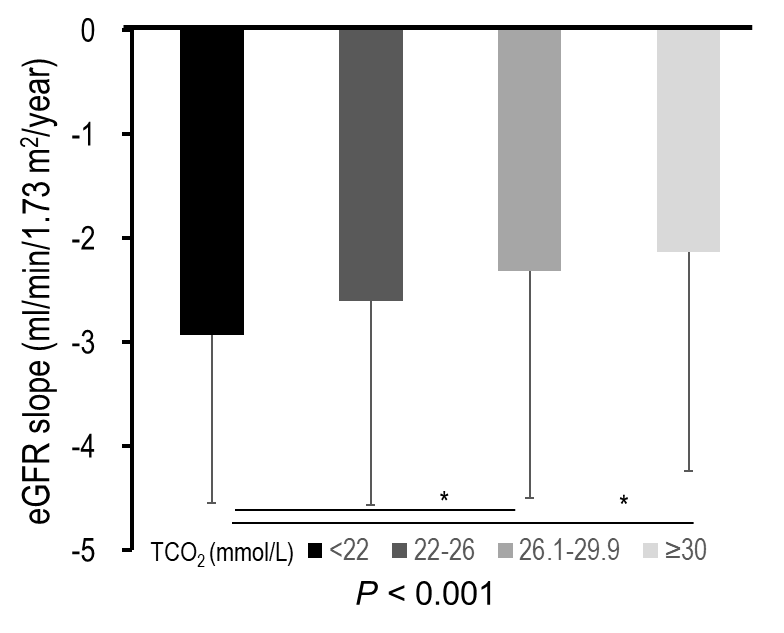 The eGFR slope was analyzed in 1,571 patients with eGFR measured more than three times during the follow-up period.*P < 0.001; eGFR: estimated glomerular filtration rate by CKD-EPI creatinine equation; TCO2: total CO2Model 1Model 1Model 2Model 2Model 3Model 3Model 4Model 4Serum bicarbonate HR (95% CI)P-valueHR (95% CI)P-valueHR (95% CI)P-valueHR (95% CI)P-valueCategorical variable Low (<22 mmol/L)1.56 (1.05, 2.32)0.0291.41 (0.94, 2.10)0.0931.38 (0.91, 2.10)0.1341.29 (0.83, 2.02)0.259Lower normal (22-26 mmol/L)Reference -Reference -Reference -Reference -Higher normal (26.1-29.9 mmol/L)0.79 (0.55, 1.13)0.1990.93 (0.64, 1.33)0.6761.02 (0.70, 1.50)0.9171.14 (0.76, 1.69)0.532High (≥30 mmol/L)0.96 (0.61, 1.52)0.8771.27 (0.80, 2.03)0.3121.40 (0.85, 2.32)0.1871.25 (0.72, 2.16)0.426Continuous variable TCO2 (per 1 mmol/L increase)0.94 (0.91, 0.98) 0.0040.98 (0.94, 1.02)0.3150.99 (0.94, 1.04)0.6190.99 (0.94, 1.04)0.741Composite secondary outcomes consist cardiovascular events and all-cause mortality. Model 1: Unadjusted Model 2: Adjusted for age, sex, HTN, DM, preexisting CVD, systolic blood pressure, BMIModel 3: Model 2 + eGFR, log UPCRModel 4: Model 3 + albumin, total cholesterol, logCRP, ACEi or ARB use, and diuretics use Composite secondary outcomes consist cardiovascular events and all-cause mortality. Model 1: Unadjusted Model 2: Adjusted for age, sex, HTN, DM, preexisting CVD, systolic blood pressure, BMIModel 3: Model 2 + eGFR, log UPCRModel 4: Model 3 + albumin, total cholesterol, logCRP, ACEi or ARB use, and diuretics use Composite secondary outcomes consist cardiovascular events and all-cause mortality. Model 1: Unadjusted Model 2: Adjusted for age, sex, HTN, DM, preexisting CVD, systolic blood pressure, BMIModel 3: Model 2 + eGFR, log UPCRModel 4: Model 3 + albumin, total cholesterol, logCRP, ACEi or ARB use, and diuretics use Composite secondary outcomes consist cardiovascular events and all-cause mortality. Model 1: Unadjusted Model 2: Adjusted for age, sex, HTN, DM, preexisting CVD, systolic blood pressure, BMIModel 3: Model 2 + eGFR, log UPCRModel 4: Model 3 + albumin, total cholesterol, logCRP, ACEi or ARB use, and diuretics use Composite secondary outcomes consist cardiovascular events and all-cause mortality. Model 1: Unadjusted Model 2: Adjusted for age, sex, HTN, DM, preexisting CVD, systolic blood pressure, BMIModel 3: Model 2 + eGFR, log UPCRModel 4: Model 3 + albumin, total cholesterol, logCRP, ACEi or ARB use, and diuretics use Composite secondary outcomes consist cardiovascular events and all-cause mortality. Model 1: Unadjusted Model 2: Adjusted for age, sex, HTN, DM, preexisting CVD, systolic blood pressure, BMIModel 3: Model 2 + eGFR, log UPCRModel 4: Model 3 + albumin, total cholesterol, logCRP, ACEi or ARB use, and diuretics use Composite secondary outcomes consist cardiovascular events and all-cause mortality. Model 1: Unadjusted Model 2: Adjusted for age, sex, HTN, DM, preexisting CVD, systolic blood pressure, BMIModel 3: Model 2 + eGFR, log UPCRModel 4: Model 3 + albumin, total cholesterol, logCRP, ACEi or ARB use, and diuretics use Composite secondary outcomes consist cardiovascular events and all-cause mortality. Model 1: Unadjusted Model 2: Adjusted for age, sex, HTN, DM, preexisting CVD, systolic blood pressure, BMIModel 3: Model 2 + eGFR, log UPCRModel 4: Model 3 + albumin, total cholesterol, logCRP, ACEi or ARB use, and diuretics use Composite secondary outcomes consist cardiovascular events and all-cause mortality. Model 1: Unadjusted Model 2: Adjusted for age, sex, HTN, DM, preexisting CVD, systolic blood pressure, BMIModel 3: Model 2 + eGFR, log UPCRModel 4: Model 3 + albumin, total cholesterol, logCRP, ACEi or ARB use, and diuretics use Serum TCO2eGFR slopeLow (<22 mmol/L)-2.93 ± 1.61Lower normal (22-26 mmol/L)-2.60 ± 1.97Higher normal (26.1-29.9 mmol/L)-2.32 ± 2.18High (≥30 mmol/L)-2.13 ± 2.11